Kapitel 2 – Adgangsforhold (§48 - §62)Hvis dette kapitel er afkrydset, skal der ved færdigmelding sendes:Notat/beskrivelse:- Oplistning af gældende krav til overholdelsehttps://bygningsreglementet.dk/Tekniske-bestemmelser/02/KravTegning der viser forberedelse til niveaufri adgang ved en af bygningens yderdøre i stueetagen.
Plantegning som viser, at alle yderdøre har en fri passagebredde på mindst 0,77 meter. På den side af døren, der åbner mod personen, skal der være mindst 0,5 meter ved siden af døren modsat hængselsiden, hvilket også skal vises på plantegningen. 
Evt. anden dokumentation i henhold til vilkår i byggetilladelsen.Kapitel 3 – Affaldssystemer (§ 63 - § 68)Hvis dette kapitel er afkrydset, skal der ved færdigmelding sendes:Notat/beskrivelse:- Oplistning af gældende krav til overholdelsehttps://bygningsreglementet.dk/Tekniske-bestemmelser/03/KravRedegørelse for den valgte affaldsløsning. BR18 §64 skal overholdes – dvs. affaldssystemerne må ikke skabe risiko for personers sundhed, der må ikke opstå gener f.eks. støj- og lugtgener, kildesortering skal være muligt og der må ikke ske unødigt forbrug af energi. 
Placering af affaldssystem skal vises på situationsplan.Kapitel 4 – Afløb (§69 - §81)Hvis dette kapitel er afkrydset, skal der ved færdigmelding sendes:Notat/beskrivelse:- Oplistning af gældende krav til overholdelsehttps://bygningsreglementet.dk/Tekniske-bestemmelser/04/KravRedegørelse for valg af afløbsløsning – også i relation til anden lovgivning. Gælder både afløb for spildevand, regnvand og vand fra tekniske installationer.
Afløbsplan med angivelse af afløb. Det kan evt. indtegnes på fundamentplan eller plantegning.
Situationsplan med angivelse af afledning af regn- og spildevand. Af tegningen skal fremgå rørdimensioner, hældning på rør og dimensioner på brønde. 
Afløbsinstallationer skal dimensioneres som anvist i DS 432 Norm for afløbsinstallationer. (Hvis der etableres højvandslukker/pumper eller udluftning skal det fremgå af afløbstegningerne.) 
Drifts- og vedligeholdelsesmanual. Manualen skal indeholde tegninger med oplysning om placering af installationer, samt beskrivelse af hvordan og hvor ofte vedligeholdelse skal ske. 
Ubenyttede dele af en afløbsinstallation skal sikres mod indtrængen af rotter ved afpropning. 
Der skal redegøres for, at tagvand holdes på egen grund. 
Evt. anden dokumentation i henhold til vilkår i byggetilladelsen.Kapitel 5 – Brand (§82 - §158)Hvis dette kapitel er afkrydset, skal der ved færdigmelding sendes:(Vejledningen gælder kun ved brandklasse 1 og hvor de præ-accepterede løsninger bruges i deres helhed)Notat/beskrivelse:- Oplistning af gældende krav til overholdelsehttps://bygningsreglementet.dk/Tekniske-bestemmelser/05/KravVejledning til Præ-accepterede løsninger:https://bygningsreglementet.dk/Tekniske-bestemmelser/05/VejledningerTegninger, der viser bygningens størrelse (etageareal på højst 600 m2 og maks. 2 etager). 
Situationsplan, der viser bygningernes placering på ejendommen i forhold til anden bebyggelse og i forhold til skel mod nabo, vej og sti. 
Beskrivelse af brandforhold. Det skal dokumenteres, hvordan brandsikkerheden i den færdige bygning er udført, og at det er i overensstemmelse med de præ-accepterede løsninger. 
Det er blandt andet et krav, at bygningen udføres med røgalarmanlæg som er tilsluttet strømforsyning, og som udføres med batteribackup. Røgalarmer med batteribackup kan evt. vises på en plantegning. 
Drifts- og vedligeholdelsesmanual. Drift, kontrol og vedligehold af brandsikkerheden i og ved bygninger skal ske, så det sikres, at sikkerheden i tilfælde af brand er opretholdt i hele bygningens levetid.
Eksempel på drift, kontrol og vedligehold er: Røgalarmanlæg skal løbende vedligeholdes. Røgalarmerne skal testes jævnligt, og batterier skal udskiftes efter behov. 

Ved branddøre, for eksempel i den brandmæssige opdeling mellem kælder og stueetage, skal døren og eventuel dørpumpe, der sørger for branddørens selvlukkende funktion, testes jævnligt, så det sikres, at branddøren altid kan lukke automatisk. 

I bygninger med udvendige overfladesystemer med isoleringsmaterialer, der ikke er mindst materiale klasse D-S2, d2 [klasse B materiale], er det vigtigt, at skader i overfladen, som kan forringe brandsikkerheden, løbende udbedres. 
Ved sekundære bygninger er det tilstrækkeligt at erklære, at vedligeholdelse vil ske hele bygningens levetid. Redegørelse for brug af brandmæssig egnede materialer, konstruktioner og bygningsdele. Skal evt. suppleres med snittegninger med materialebeskrivelser.Hvor der er krav om brandmæssig adskillelse mellem bolig og garage/carport/udhus skal det fremgå af tegningsmateriale og beskrivelser.Ved brandklasse 2-4 med certificeret brandrådgiver gælder BR18 § 42:For byggeri omfattet af brandklasse 2-4, jf. kapitel 29, skal der med færdigmeldingen indsendes en sluterklæring, jf. § 509, stk. 1, der er udfærdiget af den certificerede brandrådgiver.

Stk. 2. For byggeri i brandklasse 4 skal der ligeledes indsendes en sluterklæring, jf. § 509, stk. 2, der er udfærdiget af den brandrådgiver, der er certificeret til at udføre tredjepartskontrol.Ved brandklasse 2-4 med kommunal byggesagsbehandling skal dokumentationen fremsendes før udstedelse af byggetilladelse, jf. BR18 § 10, stk. 2 litra 4. Dokumentationen skal følge BR18 § 506-521:Byggeri i brandklasse 2-4, hvor kommunalbestyrelsen har foretager byggesagsbehandling af brandforholdene, jf. § 29, er undtaget fra §§ 507-521. Dokumentation for brandforholdene skal indeholde følgende: 1) Grundlaget for de valgte brandsikringstiltag. 2) Dokumentation for, hvordan kontrol og vedligeholdelse af brandsikringstiltag og bygningsdele vil blive gennemført. Stk. 2. Afhængigt af byggearbejdet skal dokumentationen indeholde følgende: 1) Brandstrategirapport. 2) Tegningsmateriale, som kan omfatte brandplaner, pladsfordelingsplaner og belægningsplaner. 3) Beskrivelser, der viser de enkelte bygningsdeles brandtekniske egenskaber, brandtekniske installationer, flugtveje og rednings- og indsatsforhold. 4) Brandtekniske beregninger, hvor der anvendes brandteknisk dimensionering som en del af dokumentationen. 5) Redegørelse for drift af byggeriet. 6) Dokumentation for de enkelte bygningsdeles og installationers brandtekniske egenskaber samt en beskrivelse af, hvordan eventuelle brandtekniske installationer og bygningsdele løbende kontrolleres og vedligeholdes. 7) Funktionsafprøvninger for de brandtekniske installationer. 8) Systemintegrationstest, hvor flere brandtekniske installationer fungerer som et system.Kapitel 6 - Brugerbetjente anlæg (§ 159- § 160)Hvis dette kapitel er afkrydset, skal der ved færdigmelding sendes:Notat/beskrivelse:- Oplistning af gældende krav til overholdelsehttps://bygningsreglementet.dk/Tekniske-bestemmelser/06/KravBeskrivelser og tegninger af anlægget.
Adgangsareal frem til anlægget skal vises. Arealet skal mindst være 1,3 meter bredt, og niveauforskelle i dette areal skal være udlignet. Højden af anlægget skal vises. 
Anlægget skal være placeret i en højde, så det kan benyttes af brugerne ved egen hjælp.Kapitel 7 - Byggepladsen og udførelsen af Byggearbejder (§ 161 - § 165)Hvis dette kapitel er afkrydset, skal der ved færdigmelding sendes:Notat/beskrivelse:- Oplistning af gældende krav til overholdelsehttps://bygningsreglementet.dk/Tekniske-bestemmelser/07/KravRedegørelse for byggepladsens indretning. 
Dette kan vises med en byggepladsplan eller fotos under byggeperioden. 
Vej samt vejoverkørsler skal holdes frie for byggematerialer. 
Dette kan vises med fotos fra byggeperioden. 
Redegørelse for hvordan byggeaffald håndteres. Kapitel 9 - Bygningens indretning (§ 196 - § 241)Hvis dette kapitel er afkrydset, skal der ved færdigmelding sendes:Notat/beskrivelse:- Oplistning af gældende krav til overholdelsehttps://bygningsreglementet.dk/Tekniske-bestemmelser/09/KravIndretningsplan som viser, at boligen indeholder beboelsesrum, køkken, bade- og wc-rum. Der skal være wc-rum i adgangsetagen. 
Målsatte plantegninger, der viser rummenes størrelser og udformning. Boligen skal projekteres og udføres, så boligen som helhed samt de enkelte rum har en hensigtsmæssig størrelse og udformning.
Plantegningerne skal redegøre for, at boligens døre har en hensigtsmæssig bredde, og at døre til vindfang, forstuer, gange, beboelsesrum, køkken, bade- og wc-rum i adgangsetagen har en fri passagebredde på mindst 0,77 meter. Vindfang, forstuer, gange og lignende skal desuden have en fri bredde på mindst 1,0 meter. (Eller 1,3 meter, hvis der er døre eller skabsdøre i siderne af gangarealet)
Snittegninger som viser rummenes loftshøjder samt naturligt terræn udenfor rummene. Gulvet i beboelsesrum og køkken må ikke ligge lavere end det naturlige terræn udenfor.
Snittegning og plantegning skal også vise, hvis der etableres en hems. Kapitel 10 - Elevatorer (§ 242 - § 249)Hvis dette kapitel er afkrydset, skal der ved færdigmelding sendes:Notat/beskrivelse:- Oplistning af gældende krav til overholdelsehttps://bygningsreglementet.dk/Tekniske-bestemmelser/10/KravRedegørelse for at kravene i kap. 10 er overholdt.
Datablad og drift og vedligeholdelsesmanual for elevatoren.
Redegørelse for ventilation fra elevatorskakt.
Der skal være naturlig eller mekanisk ventilation af elevatorskakte. Maskinrum skal ventileres.
Redegørelse for, at mindst en elevator er type 2 og at elevatoren overholder DS/EN 81-70: Sikkerhedsregler for konstruktion og installation af elevatorer – Særlige anvendelser for passager- og godselevatorer – Del 70: Tilgængelighed til elevatorer for personer, inklusive personer med handicap eller på tilsvarende vis, der sikrer tilgængelighed for personer med handicap.
Funktionsafprøvning af elevatorens energiforbrug.
Der kan ved ansøgning ansøges om dispensation fra dette forhold ved eksisterende byggeri, såfremt udgifterne til etablering af disse tilgængelighedsforanstaltninger tilsammen overstiger 9 % af de øvrige ombygningsomkostninger eksklusiv udgifterne til etablering af niveaufri adgang. (Bekendtgørelse 1250, Bekendtgørelse om tilgængelighedsforanstaltninger i forbindelse med ombygninger i eksisterende byggeri).
Dette skal dokumenteres senest ved færdigmelding.https://www.retsinformation.dk/eli/lta/2004/1250Kapitel 11 - Energiforbrug (§ 250 - § 298)Hvis dette kapitel er afkrydset, skal der ved færdigmelding sendes:Notat/beskrivelse:- Oplistning af gældende krav til overholdelsehttps://bygningsreglementet.dk/Tekniske-bestemmelser/11/KravEnergirammeberegning. Energiberegningen skal indeholde forudsætninger og værdier for de tekniske anlæg. Dette gælder alene for nybyggeri til helårsboliger.
Dokumentation for tæthed i form af en trykprøvning. Dette gælder alene for nybyggeri til helårsboliger. 
Oplysninger om opvarmningsform.
Varmetabsramme eller en redegørelse for samtlige u-værdier og beregning af glasareal i %. Dette gælder alene for tilbygninger og sommerhuse.Kapitel 12 - Energiforsyningsanlæg i tilknytning til bygninger (§ 299 - § 328)Hvis dette kapitel er afkrydset, skal der ved færdigmelding sendes:Notat/beskrivelse:- Oplistning af gældende krav til overholdelsehttps://bygningsreglementet.dk/Tekniske-bestemmelser/12/KravDrifts- og vedligeholdelsesmanual. Manualen skal indeholde tegninger med oplysning om placering af installationer, der skal vedligeholdes, samt hvordan og hvor ofte vedligeholdelsen skal ske.Kapitel 13 - Forureninger (§ 329 - § 333)Hvis dette kapitel er afkrydset, skal der ved færdigmelding sendes:Notat/beskrivelse:- Oplistning af gældende krav til overholdelsehttps://bygningsreglementet.dk/Tekniske-bestemmelser/13/KravErklæring om, at anvendte materialer er CE-mærket. Byggematerialer må ikke påvirke bygningers indeklima, herunder afgive gasser, partikler, ioniserende stråling eller andet, der kan give anledning til sundhedsmæssigt utilfredsstillende indeklimaforhold. 
I forbindelse med ombygninger skal det sikres, at sundhedsskadelige stoffer som f.eks. asbest, pcb, bly eller andet ikke spredes til indeklimaet. 
Snittegning eller beskrivelse af at bygningen er radonsikret i henhold til gældende regler.Kapitel 14 - Fugt og vådrum (§ 334 - § 339)Hvis dette kapitel er afkrydset, skal der ved færdigmelding sendes:Notat/beskrivelse:- Oplistning af gældende krav til overholdelsehttps://bygningsreglementet.dk/Tekniske-bestemmelser/14/KravSnittegning eller beskrivelse af at bygningen er fugtsikret. 
Bygningen skal være sikret mod fugt fra indeklima, undergrund, grundvand og overfladevand. 
Tegningen eller beskrivelse skal desuden redegøre for, at der er udført vådrumssikring i alle vådrum herunder baderum, bryggers og wc.Kapitel 15 - Konstruktioner (§ 340 - § 357)Hvis dette kapitel er afkrydset, skal der ved færdigmelding sendes:Gælder kun ved konstruktionsklasse 1. Ved konstruktionsklasse 2-4 med kommunal byggesagsbehandling skal dokumentationen indsendes før byggetilladelse kan udstedes.Notat/beskrivelse:- Oplistning af gældende krav til overholdelsehttps://bygningsreglementet.dk/Tekniske-bestemmelser/15/KravDokumentation af bærende konstruktioner jf. SBi-anvisning 271, i form af statiske beregninger og konstruktionstegninger af de bærende dele, en såkaldt A-konstruktionsdokumentation.Konstruktionsdokumentation: A1. Konstruktionsgrundlag, jf. § 501, stk. 1, nr. 1.A2. Statiske beregninger, jf. § 501, stk. 1, nr. 2.A3. Konstruktionstegninger og modeller, jf. § 501, stk. 1, nr. 3.A4. Konstruktionsændringer, jf. § 501, stk. 1, nr. 4.Projektdokumentation: B1. Statisk projektredegørelse, jf. § 502, stk. 1, nr. 1.A1. Konstruktionsgrundlag, jf. § 501, stk. 1, nr. 1.A2. Statiske beregninger, jf. § 501, stk. 1, nr. 2.A3. Konstruktionstegninger og modeller, jf. § 501, stk. 1, nr. 3.A4. Konstruktionsændringer, jf. § 501, stk. 1, nr. 4.Projektdokumentation:B1. Statisk projektredegørelse, jf. § 502, stk. 1, nr. 1.Ved konstruktionsklasse 2-4 med certificeret statiker gælder BR18 §41:
Notat/beskrivelse:- Oplistning af gældende krav til overholdelseFor byggeri omfattet af konstruktionsklasse 2-4, jf. kapitel 2, skal der med færdigmeldingen indsendes en sluterklæring, jf. § 499, stk. 1, der er udfærdiget af den certificerede statiker.

Stk. 2. For byggeri i konstruktionsklasse 4 skal der ligeledes indsendes en sluterklæring, jf. § 499, stk. 2, der er udfærdiget af den statiker, der er certificeret til at udføre tredjepartskontrol.
Ved konstruktionsklasse 2-4 med kommunal byggesagsbehandling skal dokumentationen fremsendes før udstedelse af byggetilladelse, jf. BR18 § 10, stk. 2 litra 2. Dokumentationen skal følge BR18 § 503:Byggeri i konstruktionsklasse 2-4, hvor kommunalbestyrelsen foretager byggesagsbehandling af statiske forhold, jf. § 25, er undtaget fra § 496 og §§ 498-503. Dokumentationen af de bærende konstruktioner skal udarbejdes og kontrolleres i overensstemmelse med principperne i SBi-anvisning 223, Dokumentation af bærende konstruktioner. Den statiske dokumentation skal bestå af følgende elementer:1) Konstruktionsdokumentation:a) A1. Projektgrundlag.b) A2. Statiske beregninger.c) A3. Konstruktionstegninger og modeller.d) A4. Konstruktionsændringer.2) Projektdokumentation:a) B1. Statisk projekteringsrapport.b) B2. Statisk kontrolrapport.B3. Statisk tilsynsrapport.Kapitel 16 - Legepladser mv. (§ 358 - § 367)Hvis dette kapitel er afkrydset, skal der ved færdigmelding sendes:Notat/beskrivelse:- Oplistning af gældende krav til overholdelsehttps://bygningsreglementet.dk/Tekniske-bestemmelser/16/KravVed legepladser i forbindelse med fx rækkehusbebyggelser og institutioner, skal det fremgå af projektet at de overholder DS/EN 1176 – serien vedr. selve legepladsredskaberne og DS/EN 1177 vedr. faldunderlag.
Der skal senest ved færdigmelding fremsendes en godkendt legepladsinspektionsrapport.Kapitel 17 - Lydforhold (§ 368 - § 376)Hvis dette kapitel er afkrydset, skal der ved færdigmelding sendes:Notat/beskrivelse:- Oplistning af gældende krav til overholdelsehttps://bygningsreglementet.dk/Tekniske-bestemmelser/17/KravRedegørelse for, at boligen er projekteret i overensstemmelse med DS490 for boliger.Redegørelse for indendørs støj fra trafik samt støj fra tekniske installationer i boligen. Dette gælder alene for enfamiliehuse eller tilbygninger hertil. 
Hvis boligen placeres tæt op af en stærk trafikeret vej, skal der desuden indsendes en støjberegning. 
Redegørelse for, at de tekniske installationer ikke medfører et generende støjniveau umiddelbart uden for bebyggelsens vinduer til beboelsesrum, køkken eller på bebyggelsens rekreative arealer, herunder altaner, uderum og lignende. Dette gælder alene for sommerhuse eller tilbygninger hertil. 
For undervisnings- og daginstitutionsbygninger skal det dokumenteres, at grænseværdierne angivet i Bygningsreglementets vejledning om lydforhold er overholdt, eller på anden vis dokumenteres, at et tilsvarende niveau er opnået.
Dokumentation af lydforhold kan ske ved beregning eller måling i den færdige bygning.Kapitel 18 - Lys og udsyn (§ 377 - § 384)
Hvis dette kapitel er afkrydset, skal der ved færdigmelding sendes:Notat/beskrivelse:- Oplistning af gældende krav til overholdelsehttps://bygningsreglementet.dk/Tekniske-bestemmelser/18/KravDokumentation for, at der er tilstrækkelig dagslystilgang.
Tilstrækkelig tilgang af dagslys kan dokumenteres ved, at glasarealet uden skyggende forhold svarer til mindst 10 pct. af det relevante gulvareal. Det angivne glasareal skal korrigeres for evt. skyggende omgivelser, reduceret lystransmittans mv. Alternativt kan tilstrækkeligt dagslys dokumenteres ved at eftervise, at den indvendige belysningsstyrke fra dagslys er 300 lux eller mere ved mindst halvdelen af det relevante gulvareal i mindst halvdelen af dagslystimerne. 
Opføres en udestue, skal det sikres, at de bagvedliggende rum har tilstrækkelig dagslystilgang. 
Plan- og facadetegninger der viser, at opholdsrum forsynes med vinduer, der er anbragt, så personer i rummene kan se ud på omgivelserne.
Der skal fremsendes en funktionsafprøvning af belysningsanlægget før ibrugtagning. Funktionsafprøvningen skal dokumentere, at belysningsanlægget overholder bygningsreglementets krav til belysningsstyrke, samt at dagslysstyring, bevægelsesmeldere og zoneopdeling fungerer efter hensigten.
Se mere på https://byggeriogenergi.dk/energiloesninger/Kapitel 19 - Termisk indeklima og installationer til varme- og køleanlæg (§ 385 - § 392)Hvis dette kapitel er afkrydset, skal der ved færdigmelding sendes:Notat/beskrivelse:- Oplistning af gældende krav til overholdelsehttps://bygningsreglementet.dk/Tekniske-bestemmelser/19/KravDokumentation for det termiske indeklima. Det skal ske ved beregning på grundlag af forholdene i de kritiske rum og baseres på Design Reference Year, DRY 2013 for kalenderåret 2010. For boliger kan der anvendes en forenklet beregning, jf. SBi-anvisning 213 bygningers energibehov. 
For boliger, hvor der er mulighed for at åbne vinduer og skabe udluftning, kan bestemmelsen normalt anses som overholdt, når der gennem beregning kan påvises, at der maksimalt er 100 timer pr. år af brugstiden, hvor rumtemperaturen overskrider 27 grader og 25 timer pr. år, hvor rumtemperaturen overskrider 28 grader. Det er en forudsætning for brug af disse temperaturgrænser, at der er mulighed for at skabe udluftning, da udluftning giver mulighed for at acceptere højere temperaturer. Som dokumentation skal der fremsendes en beregning. 
Beskrivelse af, at installationerne er isoleret i henhold til DS 452 samt udført i overensstemmelse med DS 469. 
Dokumentation for gennemført funktionsafprøvning af varme- og køleanlæg før ibrugtagning. Funktionsafprøvningen skal dokumentere, at varme- og køleanlæggene overholder bygningsreglementets krav til indregulering og styring.
Se mere på https://byggeriogenergi.dk/energiloesninger/
Drifts- og vedligeholdelsesmanual. Manualen skal indeholde tegninger med oplysning om placering af installationer, der skal vedligeholdes, samt hvordan og hvor ofte vedligeholdelsen skal ske. Kapitel 21 - Vand (§ 403 - § 419)
Hvis dette kapitel er afkrydset, skal der ved færdigmelding sendes:Notat/beskrivelse:- Oplistning af gældende krav til overholdelsehttps://bygningsreglementet.dk/Tekniske-bestemmelser/21/KravRedegørelse for at projektet er udført i henhold til DS 439 Norm for vandinstallationer, herunder sikkerhed mod tilbagestrømning.
Drifts- og vedligeholdelsesmanual. Manualen skal indeholde tegninger med oplysning om placering af installationer, der skal vedligeholdes, samt hvordan og hvor ofte vedligeholdelsen skal ske. 
Eksempel på drift og vedligehold er:Før at en vandinstallation eller dele af en installation må tages i brug, også efter reparation, skal der foretages en gennemskylning med drikkevand.Redegørelse for at installationerne kan fungere uden risiko for personers sundhed som følge af bakterievækst, herunder legionella i vandet.Se mere på http://bygningsreglementet.dk/Tekniske-bestemmelser/21/Vejledninger/Legionella
Ubenyttede installationer skal afmonteres den del af installationen, som er i brug for at forhindre bakterievækst mv.
Evt. anden dokumentation i henhold til vilkår i byggetilladelsen.Kapitel 22 - Ventilation (§ 420 - § 452) Hvis dette kapitel er afkrydset, skal der ved færdigmelding sendes:Hvis enfamiliehuset eller sommerhuset kun ventileres med naturlig ventilation, skal følgende indsendes:Notat/beskrivelse:- Oplistning af gældende krav til overholdelsehttps://bygningsreglementet.dk/Tekniske-bestemmelser/22/KravDokumentation for, at beboelsesrum og boligen som helhed har en tilførsel af udeluft på mindst 0,30 l/s pr. m² opvarmet etageareal. 
Dokumentation for, at køkkener forsynes med emhætte med udsugning over kogepladerne. Emhætten skal have regulerbar, mekanisk udsugning og afkast til det fri og have tilstrækkelig effektivitet til at fjerne fugt og luftformige forureninger fra madlavning. Udsugningen skal kunne forøges til mindst 20 l/s. 
Hvis enfamiliehuse eller sommerhuset ventileres med mekanisk ventilation, skal følgende indsendes:Redegørelse for ventilationskoncept, herunder beskrivelser og tegninger som redegør for, at projektet er udført i overensstemmelse med DS 447, DS 428 og DS 452. Af tegninger skal der fremgå placering af luftindtag og afkast. Ventilationsmængder og behovsstyring skal fremgå af tegninger eller beskrivelse.
Energikrav skal fremgå af energiberegningen.Dokumentation af gennemført funktionsafprøvning af ventilationsanlægget før ibrugtagning. Funktionsafprøvningen skal dokumentere, at ventilationsanlægget overholder bygningsreglementets krav til specifikt elforbrug til lufttransport af luftmængder, samt at eventuelt behovsstyring fungerer efter hensigten.Se mere på https://byggeriogenergi.dk/energiloesninger/Drifts- og vedligeholdelsesmanual. Manualen skal indeholde tegninger med oplysning om placering af installationer, der skal vedligeholdes, samt hvordan og hvor ofte vedligeholdelsen skal ske. Drift- og vedligeholdelsesmanualen skal udarbejdes som anvist i henhold til DS 447, Ventilation i bygninger – Mekaniske, naturlige og hybride ventilationssystemer.<ArrayOfAcadreLatemergedField>  <AcadreLatemergedField>    <Name>DocumentAmountNumber</Name>    <Value>AcadreDocumentAmountNumber</Value>  </AcadreLatemergedField>  <AcadreLatemergedField>    <Name>DocumentUniqueNumber</Name>    <Value>AcadreDocumentUniqueNumber</Value>  </AcadreLatemergedField>  <AcadreLatemergedField>    <Name>DocumentNo</Name>    <Value>AcadreDocumentNo</Value>  </AcadreLatemergedField>  <AcadreLatemergedField>    <Name>DokumentNummer</Name>    <Value>AcadreDokumentNummer</Value>  </AcadreLatemergedField>  <AcadreLatemergedField>    <Name>SupplementNumber</Name>    <Value>AcadreSupplementUniqueNumber</Value>  </AcadreLatemergedField>  <AcadreLatemergedField>    <Name>DocumentUUID</Name>    <Value>AcadreDocumentNodeId</Value>  </AcadreLatemergedField>  <AcadreLatemergedField>    <Name>CaseUUID</Name>    <Value>AcadreCaseNodeId</Value>  </AcadreLatemergedField></ArrayOfAcadreLatemergedField>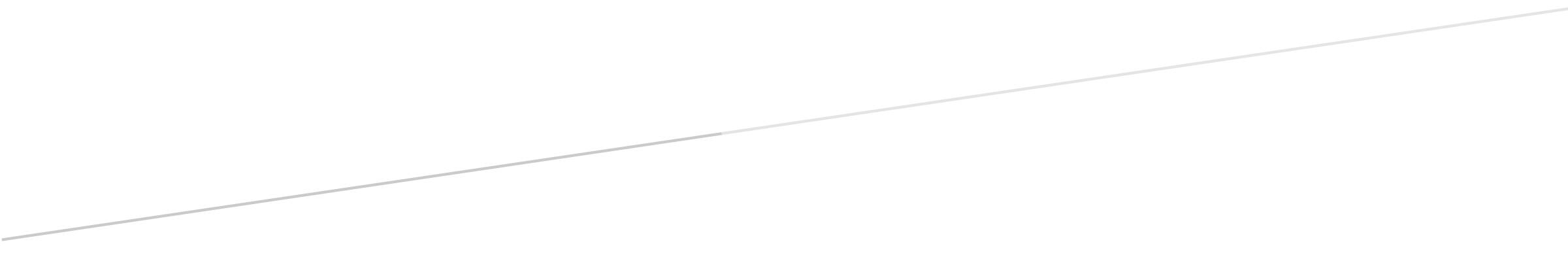 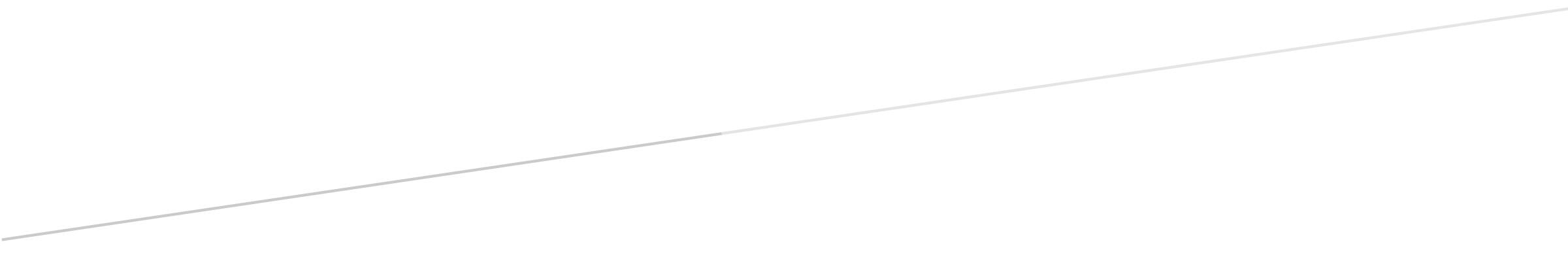 